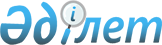 On the status of the capital of the Republic of Kazakhstan
					
			
			
			Unofficial translation
		
					The Law of the Republic of Kazakhstan dated July 21, 2007 No. 296.
      Unofficial translation
      This Law regulates social relations in the sphere of functioning of the capital of the Republic of Kazakhstan, defines the legal, economic and organizational basis for its activities. Chapter 1. General Provisions Article 1. The capital of the Republic of Kazakhstan
      1. The capital is determined by the Constitution of the Republic of Kazakhstan.
      2. The capital of the Republic of Kazakhstan (hereinafter - the capital) is:
      1) the political and administrative center of the state;
      2) the location of the original text of the Constitution of the Republic of Kazakhstan, the standards of the National Flag and National Emblem of the Republic of Kazakhstan, which are kept in the residence of the President of the Republic of Kazakhstan “AkOrda”.
      3. The residence of the President of the Republic of Kazakhstan “AkOrda”, the Parliament, the Government, the Supreme Court and other central state bodies of the Republic of Kazakhstan are situated in the capital.
      Some central state bodies, in accordance with the legislation of the Republic of Kazakhstan, may be outside of the capital.
      Footnote. Article 1 as amended by the Law of the Republic of Kazakhstan dated 27.12.2019 No. 291-VІ (shall be enforced upon expiry of ten calendar days after its first official publication); dated 05.11.2022 No. 157-VII (shall be enforced upon expiry of ten calendar days after the day of its first official publication).

 Article 2. Legislation on the status of the capital
      1. The legislation on the status of the capital is based on the Constitution of the Republic of Kazakhstan and consists of this Law and other regulatory legal acts of the Republic of Kazakhstan.
      2. If an international treaty, ratified by the Republic of Kazakhstan stipulates other rules than those provided in this Law, the rules of the international treaty shall apply. Article 3. Symbols of the capital
      The capital has its own symbols: emblem, flag and anthem.
      Description and use of the symbols shall be defined by maslikhat of the capital. Article 4. The title and promotion of the city
      1. The citizens of the Republic of Kazakhstan, foreigners and stateless persons may be awarded with the title "Astana kalasynyn құrmetti azamaty" for special merits in the development of the economy, social sphere, science, and culture of the capital by the maslikhat, on the proposal of the Akim of the capital.
      2. The local representative body (maslikhat) and the local executive body (akimat) of the capital are entitled to establish and apply different types of incentives.
      Footnote. Article 4 as amended by the Law of the Republic of Kazakhstan dated 27.12.2019 No. 291-VІ (shall be enforced upon expiry of ten calendar days after its first official publication); dated 05.11.2022 No. 157-VII (shall be enforced upon expiry of ten calendar days after the day of its first official publication).

 Article 5. Territory and suburban area of the capital
      1. The territory of the capital is made up of land, and water objects within the boundaries of the administrative-territorial units of the capital, established and changed by the Government of the Republic of Kazakhstan, taking into account the opinions of local representative and executive bodies.
      2. The land outside the city limits, constituting with the city a single social, natural and economic area, forms a suburban area of the capital, the size and boundaries of which are set and changed by the Government of the Republic of Kazakhstan at the joint proposal of the akimat and maslikhat of the capital, and the maslikhat and akimat of the region, which territory is included in the suburban area.
      The procedure and regime of land use, included in the suburban area, shall be determined by the Government of the Republic of Kazakhstan on the joint proposal of the maslikhat and akimat of the capital, and agreed with the regional akimat and maslikhat, which territory is included in the suburban area.
      Footnote. Article 5 as amended by the Law of the Republic of Kazakhstan dated 03.07.2017 № 86-VI (shall be enforced upon expiry of ten calendar days after the day its first official publication); dated 27.12.2019 No. 291-VІ (shall be enforced upon expiry of ten calendar days after its first official publication); dated 05.11.2022 No. 157-VII (shall be enforced upon expiry of ten calendar days after the day of its first official publication).

 Article 6. Competence of the Government of the Republic of Kazakhstan
      Footnote. Article 6 is excluded by the Law of the Republic of Kazakhstan dated 19.04.2023 No. 223-VII (shall be enforced ten calendar days after the date of its first official publication). Chapter 2. Features of the local public
administration in the capital Article 7. Tasks of the bodies of local public administration of the capital
      The tasks of the bodies of local public administration of the capital to ensure the implementation by the city the functions of the capital of the Republic of Kazakhstan are:
      1) creation of conditions for the implementation of the capital as a political, administrative, cultural and economic center of the Republic of Kazakhstan;
      2) increase of the competitive capacity of the capital, among other capitals of the world, creating a city with sustainable development;
      3) development of the capital as a center of international relations;
      4) creation of conditions for the activities of the President of the Republic of Kazakhstan, the Parliament, the Government, the Supreme Court, other central state bodies, as well as diplomatic missions of foreign states;
      5) creation of conditions for the organization and holding of national and international events;
      6) fulfillment of other functions, provided by the legislation of the Republic of Kazakhstan. Article 8. Powers of the maslikhat of the capital
      In addition to the powers, provided by the legislation of the Republic of Kazakhstan, the maslikhat of the capital, within its competence, shall:
      1) establish the international relations with the local representative bodies of other states in accordance with the legislation of the Republic of Kazakhstan;
      2) is excluded by the Law of the Republic of Kazakhstan dated 28.10.2015 № 366-V (shall be enforced upon expiry of ten calendar days after the day its first official publication);


      3) approve:
      the plans for economic and social development programs of the capital, the capital budget and reports on its implementation;
      the rules for regulation of migration processes in the territory of the capital;
      the amount and order of social assistance to certain categories of citizens in need;
      schemes of urban development of the capital's territory, developed for implementation of the capital master plan;
      urban-planning regulations of the territory of the capital;
      4) approve draft agreements on alienation of a land plot or other immovable property in connection with withdrawal of a land plot for state needs.
      Footnote. Article 8, as amended by the Law of the Republic of Kazakhstan dated 01.03.2011 No. 414-IV (shall be enforced from the day of its first official publication); dated 28.10.2015 № 366-V (shall be enforced upon expiry of ten calendar days after the day its first official publication); dated 22.12.2016 № 28-VI (shall be enforced upon expiry of ten calendar days after the day its first official publication); dated 05.05.2017 № 59-VI (shall be enforced upon expiry of ten calendar days after the day its first official publication); dated 08.01.2019 № 215-VI (shall be enforced upon the expiration of  three months after the date of its first official publication); dated 21.01.2019 № 217-VI (shall be enforced upon the expiration of ten calendar days after the date of its first official publication); dated 27.12.2019 No. 291-VІ (shall be enforced upon expiry of ten calendar days after its first official publication); dated 05.11.2022 No. 157-VII (shall be enforced upon expiry of ten calendar days after the day of its first official publication).

 Article 9. Powers of the local executive body of the capital
      Footnote. Title, as amended by the Law of the Republic of Kazakhstan dated 01.03.2011 No. 414-IV (shall be enforced from the day of its first official publication).
      In addition to the powers, provided by the legislation of the Republic of Kazakhstan, the local executive body of the capital, within its competence, shall:
      1) approve the list of municipal property, not assigned to municipal entities, possess, use and dispose of the state-owned stakes of joint stock companies and stakes in limited liability companies, registered on the territory of the capital, except for legal entities, referred to the republican property;
      2) exercise possession, use, and disposal of communal property of the capital;
      3) issue resolutions regulating relations on the privatization of communal property of the capital;
      4) is excluded by the Law of the Republic of Kazakhstan dated 03.04.2019 No. 243-VІ (shall be enforced upon expiry of ten calendar days after its first official publication);

      5) is excluded by the Law of the Republic of Kazakhstan dated 03.04.2019 No. 243-VІ (shall be enforced upon expiry of ten calendar days after its first official publication);

      6)is excluded by the Law of the Republic of Kazakhstan dated 03.04.2019 No. 243-VІ (shall be enforced upon expiry of ten calendar days after its first official publication);


      7) carry out borrowing in accordance with the budget legislation of the Republic of Kazakhstan;
      8) participate in the formulation of the state architectural, urban planning and construction policy, used in the capital and suburban areas;
      9) coordinate the activities of the subjects for the implementation of the approved in accordance with the legislation of the Republic of Kazakhstan order the master plan for the development of the capital, the complex schemes of urban planning of the surrounding areas (draft regional planning), referred to the suburban area of the capital;
      10) organize the drafting of a master plan for the development and construction in the capital and suburban areas;
      11) is excluded by the Law of the Republic of Kazakhstan dated 28.10.2015 № 366-V (shall be enforced upon expiry of ten calendar days after the day its first official publication);


      12) prepare materials of the preliminary conclusions for the Town Planning Board of the capital;
      13) control the period of design, construction and commissioning of the objects of the reconstruction;
      14) is excluded by the Law of the Republic of Kazakhstan dated 03.07.2013 No. 124-V (shall be enforced upon expiry of ten calendar days after its first official publication);
      15) develop the amount and order of social assistance to certain categories of citizens in need;
      16) coordinate the issues of labour and ensure the implementation of employment policy in the capital;
      17) carry out international cooperation on the development of the capital;
      18) create the conditions for national and international events in the capital in accordance with the legislation of the Republic of Kazakhstan;
      18-1) determine a legal entity with a 100% participation of the state in the authorized capital, the main activities of which are the promotion of socio-economic development of the capital, development of business tourism, as well as preparation of the capital for an international exhibition;
      19) coordinate activities in the field of the effective functioning of systems of heat, energy, water, gas-supply, sewerage and drainage, road activities, all kinds of metropolitan transport and communications, landscaping, gardening, sanitary cleaning of the city, as well as engineering, maintenance and repair of housing fund;
      19-1) defines the list of multi-apartment residential buildings subject to repair, aimed at giving a single architectural appearance to the capital;
      19-2) from among the legal entities with 100% state participation in the authorized capital established by the decision of the local executive body of the capital, determines the authorized organization to arrange repair of multi-apartment residential buildings aimed at giving a single architectural appearance to the capital;
      19-3) approves the rules for organization and carrying out of repair of multi-apartment residential buildings of the capital, aimed at giving a single architectural appearance to the capital;
      19-4) approves the rules for compensation of costs to owners of premises (apartments) associated with the repair of multi-apartment residential buildings, aimed at giving a single architectural appearance to the capital;
      19-5) through the authorized organization, at the expense of the local budget, fully compensates the costs to the owners of the premises (apartments) associated with the repair of multi-apartment residential buildings aimed at giving a single architectural appearance to the capital;
      19-6) organize the demolition of emergency multi-apartment residential buildings; 
      19-7) facilitate the state technical inspection, at the local budget expense, of the functional multi-apartment residential buildings (with the determination of the common property of the condominium object), as well as production and reimbursement of expenses for the production of a cadastral passport of a real estate object for an apartment building and a house land plot in case of a corresponding application for it from the owners of apartments, non-residential premises of an apartment building based on the decision of the meeting of owners of apartments, non-residential premises of an apartment building as required by the laws of the Republic of Kazakhstan On Housing Relations and On State Registration of Rights to Immovable Property;
      19-8) have the right to organize and finance capital repair of a multi-apartment residential buildings with the condition of ensuring the return of funds by the owners of apartments, non-residential premises of a multi-apartment residential buildings, if local budget funds are available;
      19-9) have the right to organize and finance the repair and replacement of elevators in a multi-apartment residential buildings with the condition of ensuring the return of funds by the owners of apartments, non-residential premises of a multi-apartment residential buildings if local budget funds are available;
      19-10) develop and approve the rules for ensuring  compensation of expenses on repair and replacement of elevators, major repairs of an apartment building by owners of apartments, non-residential premises;
      19-11) organize the work of the housing inspection on implementation of state control in relation to the subjects of control within the boundaries of settlements at the objects of social infrastructure in the spheres of housing fund management, gas and gas supply;
      19-12) organize the work of the housing inspection on implementation of state supervision in relation to the subjects of supervision within the boundaries of settlements at the objects of social infrastructure in the field of industrial safety over compliance with the requirements for the safe operation of hazardous technical devices;
      19-13) determine the city operator of the life support system for residents of the capital with one hundred percent participation of the state in the authorized capital;
      20) coordinate the activities of health care organizations that provide medical services in the capital;
      21) implement the policy in the development and operation of the objects of internal trade and consumer services;
      22) take measures to ensure the unity and safety of municipal facilities, elements of improvement and development of the city;
      23) is excluded by the Law of the Republic of Kazakhstan dated 03.07.2013 No. 124-V (shall be enforced upon expiry of ten calendar days after its first official publication);


      24) in coordination with the interested state bodies determine the scheme and the order for the movement of transit vehicles;
      25) organize the paid parking lots (car parks);
      26) approve:
      the list of streets of the capital;
      the rules for organization of parking lots (car parks, parking) and defining their categories;
      the rules for the use of municipal paid car parks (parking);
      in agreement with the authorized state body for  transport, rules for the carriage of passengers and luggage by road in the capital;
      in agreement with the interested central authorized state bodies, the rules for the provision by individuals and legal entities of trade, entertainment, hotel, medical and other services in the capital;
      27) forcibly alienate land plots and (or) other immovable property associated with the seizure of a land plot for state needs in the manner prescribed by the Land Code of the Republic of Kazakhstan and the Law of the Republic of Kazakhstan “On State Property”;
      27-1) takes a decision on establishment, reorganization, liquidation of a state-owned enterprise on the basis of the right of economic management in the field of ensuring the compulsory seizure of land plots for state needs, their vacation from buildings (buildings, structures), and coordinates its activities;
      28) make claims to the court for compulsory seizure of land plots, not used for its intended purpose on the territory of the capital, on compulsory acquisition of the land plot or other immovable property in connection with the seizure of the land plot for state needs;
      29) ensure the performance of track works on the navigable section of the Yesil river within the administrative-territorial border of the capital;
      30) develop and approve the tariff policy, applied by public transport of the capital;
      31) develop and approve the rules for the transfer to the management of the transport infrastructure of the capital;
      32) determine the company performing the functions of management of the transport infrastructure of the capital;
      33) take measures to the transfer for management of the transport infrastructure of the capital;
      34) develop and approve the rules for implementation and operation of automated systems of traffic control;
      35) develop and approve the rules for management and operation of transport infrastructure;
      36) develop and approve the rules for operation of cable ducts and engineering infrastructure.
      37) develops the rules for regulation of migration processes in the capital in accordance with the standard rules for regulation of migration processes in regions, cities of republican significance and the capital approved by the Government of the Republic of Kazakhstan;
      38) develop urban planning regulations for the territory of the capital;
      39) coordinates drafts of state standards (state normative documents) in the field of architectural, town-planning and construction activities used in the territory of the capital and the suburban area;
      40) prepares schemes for urban development of the territory of the capital, worked out for implementation of the master plan of the capital.
      41) ensure coordination of the activities of management companies of special economic zones;
      42) develop and approve the rules for installation of summer playgrounds, public catering facilities, service facilities.
      Footnote. Article 9, as amended by the Laws of the Republic of Kazakhstan dated 28.12.2010 No. 369-IV (shall be enforced upon expiry of ten calendar days after its first official publication); dated 01.03.2011 No. 414-IV (shall be enforced from the day of its first official publication); dated 03.07.2013 No. 124-V (shall be enforced upon expiry of ten calendar days after its first official publication); dated 07.11.2014 No. 248-V (shall be enforced upon expiry of ten calendar days after its first official publication); dated 05.05.2015 No. 312-V (shall be enforced upon expiry of ten calendar days after its first official publication); dated 27.10.2015 № 362-V (shall be enforced upon expiry of ten calendar days after the day its first official publication); dated 28.10.2015 № 366-V (shall be enforced upon expiry of ten calendar days after the day its first official publication); dated 22.12.2016 № 28-VI (shall be enforced upon expiry of ten calendar days after the day its first official publication); dated 05.05.2017 № 59-VI (shall be enforced upon expiry of ten calendar days after the day its first official publication); dated 03.04.2019 No. 243-VІ (shall be enforced upon expiry of ten calendar days after its first official publication); dated от 26.12.2019 No. 284-VІ (shall be enforced upon expiry of ten calendar days after its first official publication); dated от 27.12.2019 No. 291-VІ (shall be enforced upon expiry of ten calendar days after its first official publication); No. 60-VII of 30.06.2021 (shall come into force ten calendar days after the date of its first official publication); dated 05.11.2022 No. 157-VII (shall be enforced upon expiry of ten calendar days after the day of its first official publication); dated 15.03.2023 No. 207-VII (shall be enforced sixty calendar days after the date of its first official publication); dated 05.04.2023 No. 221-VII (shall be enforced from01.07.2023); dated 19.04.2023 No. 223-VII (shall be enforced ten calendar days after the date of its first official publication).

Article 9-1. Organization, providing assistance to socio-economic development of the capital, development of business tourism, as well as preparation of the capital for an international exhibition
      Footnote. The title as amended by the Law of the Republic of Kazakhstan dated 27.12.2019 No. 291-VІ (shall be enforced upon expiry of ten calendar days after its first official publication).
      An organization that promotes the socio-economic development of the capital, development of business tourism, as well as preparation of the capital for an international exhibition:
      1) carry out the development and submission for consideration of the akimat of the capital of proposals for holding events aimed at promoting the brand of the capital, and the implementation of these events;
      2) renders services to the capital akimat in promoting the brand of the capital;
      3) attracts investments and implements projects within the framework of development of tourist destination; 
      4) carry out the development of industrial and innovative activities in the field of renewable energy sources;
      5) promotes activities contributing to development of business tourism in the capital;
      6) provides necessary information about the capital to local and foreign tourists;
      7) carries out search, study, attraction and introduction of innovative solutions in the field of tourism;
      8) makes proposals for development of tourist potential of the capital;
      9) carries out other activities determined by the capital akimat.
      Footnote. Chapter 2 is supplemented by Article 9-1 in accordance with the Law of the Republic of Kazakhstan dated 27.10.2015 № 362-V (shall be enforced upon expiry of ten calendar days after the day its first official publication); as amended by the Law of the Republic of Kazakhstan dated 27.12.2019 No. 291-VІ (shall be enforced upon expiry of ten calendar days after its first official publication); dated 27.12.2021 No. 87-VII (effective after ten calendar days after the date of its first official publication); dated 05.11.2022 No. 157-VII (shall be enforced upon expiry of ten calendar days after the day of its first official publication).

 Article 9-2. State enterprise on the basis of the right of economic management in the sphere of ensuring compulsory seizure of land plots for state needs, their vacation from buildings (buildings, structures)
      1. State enterprise on the basis of the right of economic management in the sphere of ensuring compulsory seizure of land plots for state needs, their vacation from buildings (buildings, structures) in accordance with the Law of the Republic of Kazakhstan "On State Property":
      1) notifies the owners or non-state land users of the beginning of compulsory alienation of a land plot or other real property in connection with the seizure of a land plot for state needs; 
      2) ensures determination of the market value of a land plot or other real property alienated in connection with the seizure of a land plot for state needs, determines the amount of compensation;
      3) provides preparation of the estimated cost of vacation of the seized land plots from buildings (buildings, structures);
      4) ensures the conduct of negotiations, conciliation procedures with owners of the seized property or non-state land users; 
      5) represents the interests of the capital akimat in the courts on the issues of compulsory seizure of land plots or other property for state needs;
      6) at the expense of budgetary funds, ensures reimbursement of the cost of a land plot or other real property in connection with the seizure of a land plot for state needs and losses subject to reimbursement;
      7) ensures the vacation of land plots from buildings (buildings, structures).
      2. Local executive body of the capital acquires services and works in the sphere of compulsory seizure of land plots for state needs, their vacation from buildings (buildings, structures) from a state enterprise specified in paragraph 1 of this article.
      Footnote. Chapter 2 is supplemented by Article 9-2 in accordance with the Law of the Republic of Kazakhstan dated 27.10.2015 № 362-V (shall be enforced upon expiry of ten calendar days after the day its first official publication).

 Article 10. Akim of the capital
      In addition to the powers, provided by the legislation of the Republic of Kazakhstan, Akim of the capital, within its competence, shall:
      1) represent the capital in a relationship with the President of the Republic of Kazakhstan, the Parliament, the Government, other central state bodies of the Republic of Kazakhstan, international organizations and representatives of foreign states;
      2) approve the draft regulatory legal acts of the Republic of Kazakhstan, directly affecting the interests of the capital, in accordance with the legislation of the Republic of Kazakhstan;
      3) submit for the consideration of the Government of the Republic of Kazakhstan the draft regulatory legal acts and other proposals on the functioning and development of the capital;
      4) participate in resolving issues of holding in the capital the events of national and international character;
      5) submit to the relevant state authorities the proposals on the transfer to the municipal property of the city the objects owned by the Republic and located in the capital, which are essential to ensure the city functions as the capital. Article 11. Municipal property of the capital
      Municipal property of the capital is an integral part of the state property of the Republic of Kazakhstan and consists of:
      1) the ownership of land in the territory of the capital, except for land plots, which are privately owned;
      2) the rights of ownership of shares in joint stock companies, shares in limited partnerships, where the akimat of the capital acts as a shareholder (member);
      3) the streets of the capital, ownership of the property;
      4) the property of the state institutions and municipal state enterprises, where the akimat of the capital acts as owner;
      5) other property and rights, including the right of ownership, and assets.
      Footnote. Article 11, as amended by the Law of the Republic of Kazakhstan dated 01.03.2011 No. 414-IV (shall be enforced from the day of its first official publication).

 Article 12. Architectural, urban planning and construction activity in the capital
      1. The architectural, urban planning and construction activities on the territory of the capital must be carried out in accordance with the general plan of the capital, urban planning, and architectural-construction documentation, state regulations (state regulatory documents) and in accordance with the legislation of the Republic of Kazakhstan on architectural, urban planning and construction activities in the Republic Kazakhstan.
      2. Is excluded by the Law of the Republic of Kazakhstan dated 05.05.2017 № 59-VI (shall be enforced upon expiry of ten calendar days after the day its first official publication).


      3. Akim of the capital creates a town-planning council of the capital to review and coordinate construction in the capital.
      Akim of the capital heads the town-planning council of the capital.
      The composition of the town-planning council includes representatives of the akimat of the capital, the head of the local executive body for architecture, urban planning and construction, the state architectural and construction control and supervision of the capital, leading architects. The representatives of public organizations, associations and other persons may be involved in the work of the town-planning council.
      Town-planning council of the capital:
      1) examines the architectural and urban development projects in the capital and suburban areas:
      2) examines and makes recommendations on issues of monumental decoration of the capital;
      3) performs other functions in accordance with the regulations on Town-planning council.
      The frequency of the town-planning council meeting is determined by akim of the capital.
      4. In order to give a single architectural appearance to the capital, the local executive body of the capital conducts technical surveys of multi-apartment residential buildings. 
      Based on the acts of technical surveys, the local executive body of the capital determines the list of residential buildings that are subject to repair, aimed at giving a single architectural appearance to the capital.
      After the local executive body of the capital determines the list of residential buildings, the meeting of the owners of the premises (apartments) takes a decision:
      on carrying out repairs aimed at giving a single architectural appearance to the capital, with involvement of an authorized organization;
      on choosing a contractor organization;
      on applying through the management body of the condominium object for full compensation of costs associated with the repair of multi-apartment residential buildings aimed at giving a single architectural appearance to the capital.
      On the basis of the decision of the meeting of the owners of the premises (apartments), the management body of the condominium object concludes a contract with the authorized organization to conduct the repair.
      On the basis of the concluded contract with the management body of the condominium object and the decision of the meeting of the owners of the premises (apartments), the authorized organization enters into a contract with a contractor organization.
      Upon completion of the works, the authorized organization, together with the management body of the condominium object, accepts the results of the contractor organization's work.
      The management body of the condominium object on the basis of the decision of the owners of the premises (apartments) appeals to the local executive body of the capital for full compensation to the owners of the premises (apartments) of the costs associated with the repair of multi-apartment residential buildings aimed at giving a single architectural appearance to the capital.
      Payment to the contractor organization for the performed work is carried out by the authorized organization at the expense of funds received from the local executive body of the capital and intended for full compensation to the owners of the premises (apartments) of the costs associated with the repair of multi-apartment residential buildings.
      5. To give a single architectural appearance to the capital the authorized organization has the following powers:
      1) to organize repair of multi-apartment residential buildings, aimed at giving a single architectural appearance to the capital;
      2) to conclude contracts with: 
      the management body of the condominium object;
      a contractor organization;
      3) to pay for the work performed;
      4) to monitor and control the work performed by contractor organizations in relation to the common property of the condominium object.
      Footnote. Article 12, as amended by the Law of the Republic of Kazakhstan dated 06.01.2011 No. 378-IV (shall be enforced upon expiry of ten calendar days after its first official publication); dated 28.10.2015 № 366-V (shall be enforced upon expiry of ten calendar days after the day its first official publication); dated 05.05.2017 № 59-VI (shall be enforced upon expiry of ten calendar days after the day its first official publication); dated 27.12.2019 No. 291-VІ (shall be enforced upon expiry of ten calendar days after its first official publication); dated 05.11.2022 No. 157-VII (shall be enforced upon expiry of ten calendar days after the day of its first official publication).

 Article 13. Infrastructure of the capital
      Infrastructure of the capital includes:
      1) engineering infrastructure;
      2) transport infrastructure;
      3) system of engineering support, maintenance and repair of housing, health facilities, education and internal trade;
      4) system of general improvement and landscaping;
      5) other facilities and systems, necessary for the functioning of the capital.Article 13-1. Budget of the capital 
      When determining transfers of a general nature for a three-year period, an increasing coefficient shall be applied to the forecast amount of costs on budget development programs in the manner determined by the central authorized state planning body.
      Footnote. Chapter 2 has been supplemented by Article 13-1 pursuant to the Law of the Republic of Kazakhstan dated 01.01.2023 No. 182-VII (shall be enforced ten calendar days after the date of its first official publication).

 Chapter 3. FINAL PROVISIONS
      Footnote. Title of Chapter 3 is in the wording of the Law of the Republic of Kazakhstan dated 01.03.2011 No. 414-IV (shall be enforced from the day of its first official publication). Article 14. Features of seizure of land plots for state needs
      Footnote. Article 14 is excluded by the Law of the Republic of Kazakhstan dated 01.03.2011 No. 414-IV (shall be enforced from the day of its first official publication). Article 15. The procedure for the enforcement of this Law
      1. This Law enters into force from the day of its official publication.
      2. Is excluded by the Law of the Republic of Kazakhstan dated 03.04.2019 No. 243-VІ (shall be enforced upon expiry of ten calendar days after its first official publication).


      3. The Law of the Republic of Kazakhstan “On the status of the capital of the Republic of Kazakhstan” dated May 20, 1998 shall be deemed to have lost force (Bulletin of the Parliament of the Republic of Kazakhstan, 1998, No. 7-8, Art. 79; 2001, No. 15-16, Art. 228, 229; 2002, No. 6, Art. 75; 2003, No. 24. Art. 178; 2004, No. 23, Art. 142).
      Footnote. Article 15 as amended by the Law of the Republic of Kazakhstan dated 03.04.2019 No. 243-VІ (shall be enforced upon expiry of ten calendar days after its first official publication).


					© 2012. «Institute of legislation and legal information of the Republic of Kazakhstan» of the Ministry of Justice of the Republic of Kazakhstan
				
      The Presidentof the Republic of Kazakhstan
